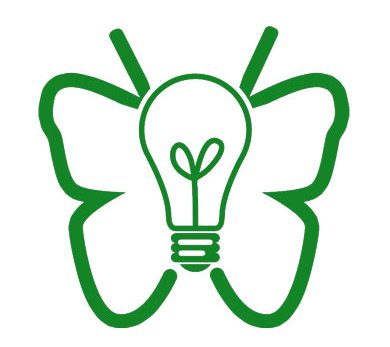 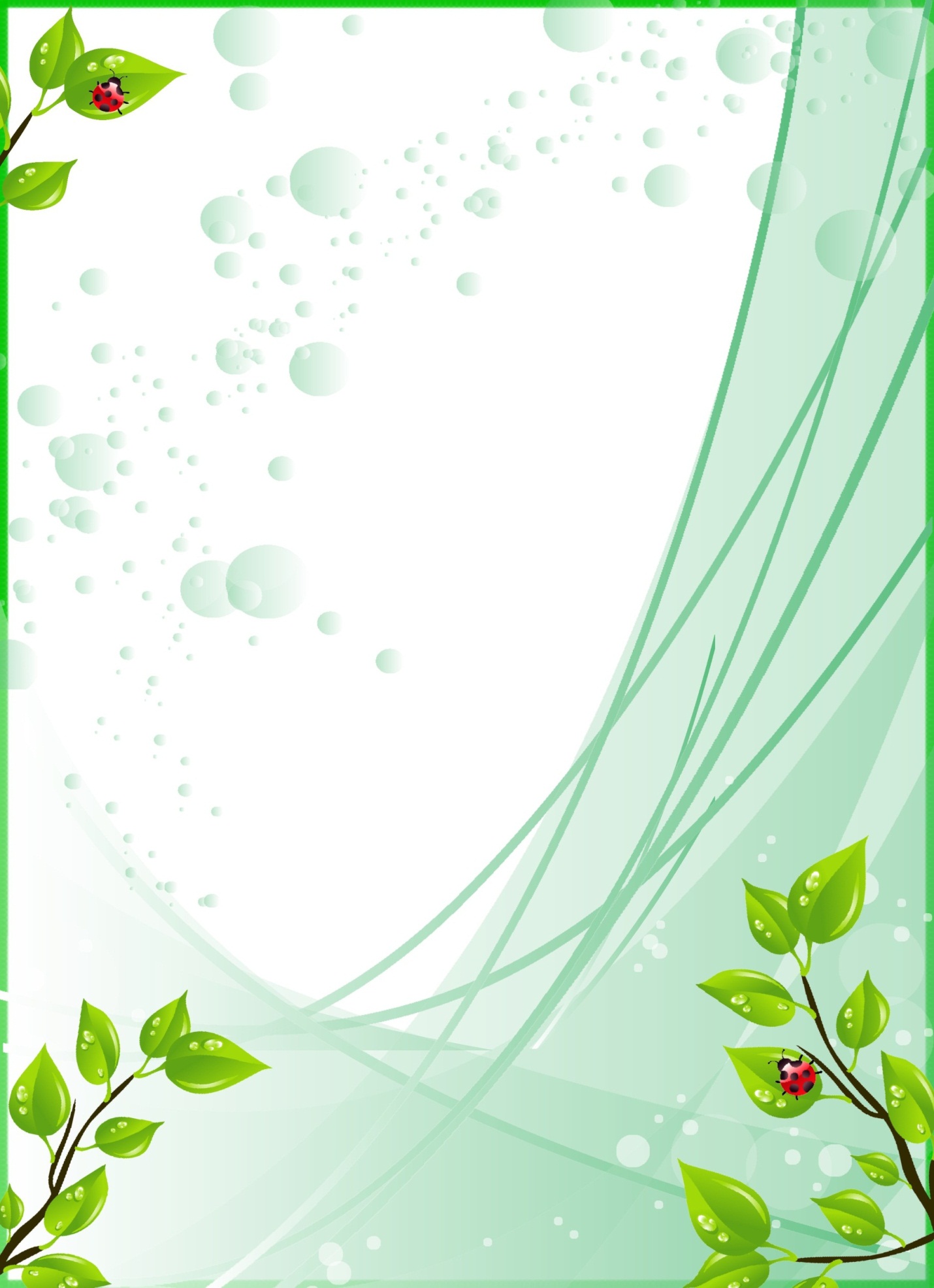 ГРАМОТАНАГРАЖДАЕТСЯ_______________________________________________ФИО преподавателя _____________________________________________должность_____________________________________________место работыза подготовку призера заочного тураГубернской естественно-математической олимпиады«Весенниада – 2018»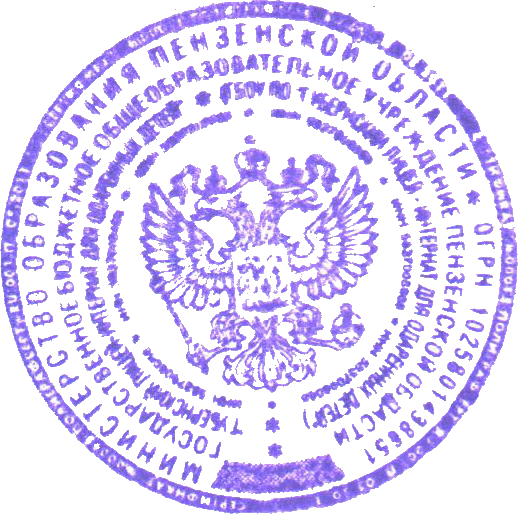 Директор Губернского лицея                              /Д.В.Поздняков/ 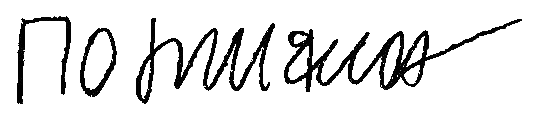 Пенза, 2018